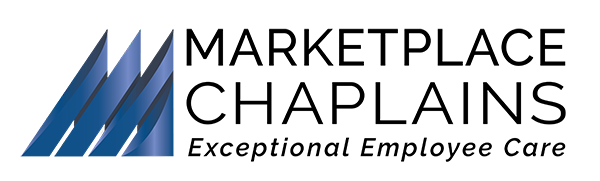 Here is the link for the Sarasota/North Port position:Available Positions – Marketplace Ministries, Inc. (mchapcares.com)